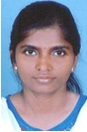 CURRICULUM VITAEName						: Gitanjali MandalFather Name					: Late Ramkrishna Mandal Designation					: LecturerDate of Birth					: 14.07.1980Present Address	: Balaka Abasan(Near Kharagpur Bypass), P.O-Contai, P.S.-Contai,Dist-East Midnapore,Pin-721401Email ID	: gitanjali@wbscte.ac.inMobile No.					: 9836985658Cast	: GeneralReligion	:HinduismEducational Qualifications:-	Industry/Teaching Experience ADMINISTRATIVE EXPERIENCEMember of Learned Societies and / or Professional Bodies:-Number Journals  : 1Number Conferences Paper : 	Place: Contai Polytechnic, Contai, West Bengal	                                                  Gitanjali MandalName of Faculty Certificate/ DegreeYear of PassingCouncil/ University/ Institute Field of Study Points/ Division/ ClassPercentage of Marks/ Cumulative Grade Point AverageB.Tech2004University of KalyaniCSEFIRST76.4M.Tech2008University of CalcuttaITFIRST72.15Sl. No.Name of Company/Position HeldFromToWork Responsibilities1.Bankura Unnayani Institute of EngineeringAssistant Professor01.01.200814.09.2019Teaching2.Contai PolytechnicLecturer16.09.2019ContinuingTeachingSl. No.Name of Company/Position HeldFromToWork Responsibilities1.Contai PolytechnicHOD01.10.2021Till dateDepartmental administration2.Contai PolytechnicJt Scholarhip-in-Charge09.03.202103.01.2022Look after the various scholarship related matter like application  selection,verification and forward.3.Contai PolytechnicComputer-in-Charge01.10.202030.09.2021Supervision of computer in the institute4.Contai PolytechnicGirls Hotel Superintendant01.10.202030.09.2021Supervision of Girls Hostel.Sl. No. Name of the Institute /Organization Membership RemarksNA